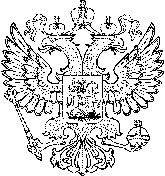 Федеральное государственное образовательное бюджетное учреждение высшего образования«Финансовый университет при Правительстве Российской  Федерации» (Финуниверситет) Тульский филиал Финуниверситета25 октября  2022 г. 14-00 									304 ауд.Проект  повестки  дня1. О кандидатуре по выборам на должность заведующего кафедрой «Экономика и менеджмент» Тульского филиала Финансового университетаДокладывает Кузнецов Г.В.2. Об итогах приемной кампании 2022 годаДокладывает Пестич Е.В.3. О профориентационной, маркетинговой деятельности и медиаактивности в Тульском филиале в 2022 году Докладывают Воскресенская Л.Н., Сергеева А.В., Мелай Е.А.4. Научный доклад «Модель разрешения этнополитических конфликтов в современной Европе на примере урегулирования в Северной Ирландии» Докладывает Гуреев М.С.5. Разное	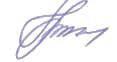 Секретарь Ученого совета 			Т.В. Бушинская